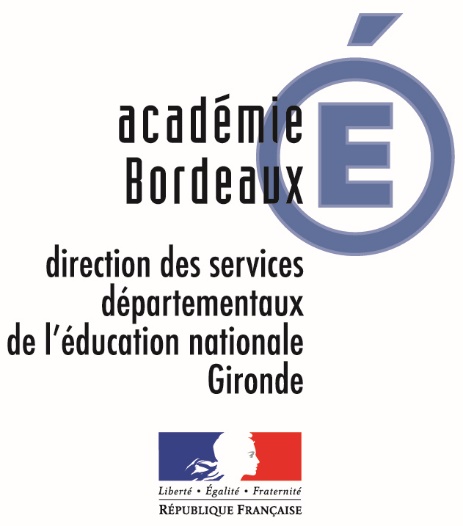 CONVENTION DE COOPERATIONEN VUE DE L’EXTERNALISATION D’UNE PARTIE DE L’UNITE D’ENSEIGNEMENTDE L’ETABLISSEMENT [nom de l’établissement/du service] GERE PAR L’ASSOCIATION GESTIONNAIRE [nom de l’association] AU COLLEGE [NOM DU COLLEGE].Annexe 1Les temps d’accueil au sein de l’antenne expérimentale de xx pour les jeunes  accueillis dans la classe externalisée sont les suivants :A partir du 2017, les temps de scolarisation proposés par  l’xx aux x jeunes concernés par la classe externalisée seront transférés au sein du collège.Sur les temps de restauration ou les autres temps éducatifs, les jeunes seront alors sous la responsabilité de l’un de leurs éducateurs ou de tout autre professionnel de l’IME/ ITEP assurant un remplacement ponctuel. CONVENTION DE COOPERATIONEN VUE DE L’EXTERNALISATION D’UNE PARTIE DE L’UNITE D’ENSEIGNEMENTDE L’ETABLISSEMENT [nom de l’établissement/du service] GERE PAR L’ASSOCIATION GESTIONNAIRE [nom de l’association] DANS LE COLLEGE [NOM DU COLLEGE]Annexe 2Projet pédagogique de l’UEEDétailler le projet et les modes de collaboration envisagés :Bilan d’étape le  : CONVENTION DE COOPERATIONEN VUE DE L’EXTERNALISATION D’UNE PARTIE DE L’UNITE D’ENSEIGNEMENTDE L’ETABLISSEMENT [nom de l’établissement/du service] GERE PAR L’ASSOCIATION GESTIONNAIRE [nom de l’association]Annexe 3PERSONNELS NON ENSEIGNANTS   Détailler les projets et les modes de collaboration envisagés. CONVENTION DE COOPERATIONEN VUE DE L’EXTERNALISATION D’UNE PARTIE DE L’UNITE D’ENSEIGNEMENTDE L’ETABLISSEMENT [nom de l’établissement/du service] GERE PAR L’ASSOCIATION GESTIONNAIRE [nom de l’association]Annexe 4DESCRIPTION DU LOCAL MIS A DISPOSITION DE L’UNITE D’ENSEIGNEMENT EXTERNALISEECONVENTION DE COOPERATIONEN VUE DE L’EXTERNALISATION D’UNE PARTIE DE L’UNITE D’ENSEIGNEMENTDE xxx GERE PAR xxx.Liste des élèves concernés au collège [nom du collège]Pour la période du ----- au -----Les élèves concernés par ce projet sont :.L’enseignant(e) délégué(e) à l’enseignement dans la classe externalisée est M. ou Mme ZCette liste est communiquée à l’IEN ASH et à l’enseignant référent du secteur à chaque rentrée scolaire ou à chaque changement de la liste des élèves, pour validation Nom des élèvesPériodes de scolarisation au collège (détailler)Temps de restauration ou d’interclasse (détailler)Autres temps (à préciser)Domaines disciplinairesEnseignés au sein de l’UEECompétences du socle développées cf programmes ou S4CInclusions prévues ou envisagéesModalités d’évaluation envisagéesNOM PRENOMQUALIFICATIONCRENEAUX D’INTERVENTION EN MILIEU ORDINAIRENomPrénomDate de naissanceLieu de scolarisation année antérieureNiveau éventuel d’inclusion